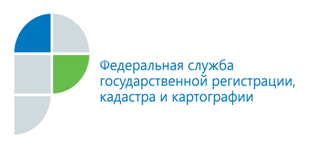 Пресс-релизКадастровая палата поздравляет кадастровых инженеров с профессиональным праздникомСегодня, 24 июля, в День кадастрового инженера руководство и коллектив Кадастровой палаты Алтайского края искренне поздравляет кадастровых инженеров региона с профессиональным праздником! Пусть любимая профессия всегда занимает особое место в вашей жизни! Пусть будет больше интересных событий, неограниченных возможностей, благополучия и процветания!Пресс-службафилиала ФГБУ «ФКП Росреестра» по Алтайскому крают.:50-27-91fgu22_press2@u22.rosreestr.ru